【今日主題】違背不信講員︰胡偉騏弟兄經文︰申命記1:1-46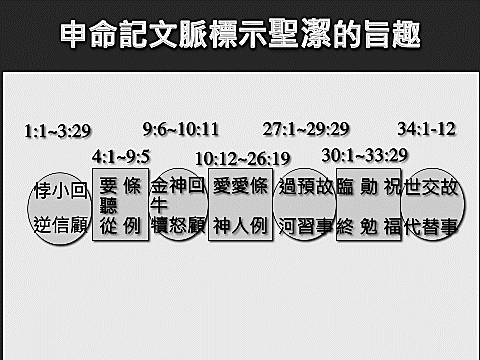 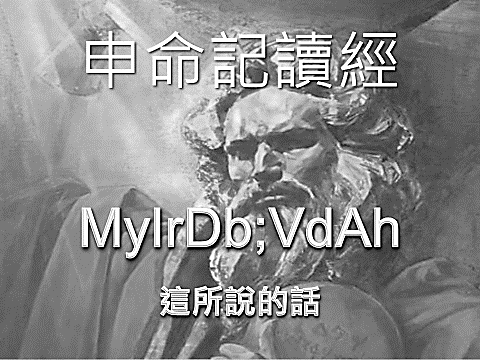 申命記第一章的交錯對仗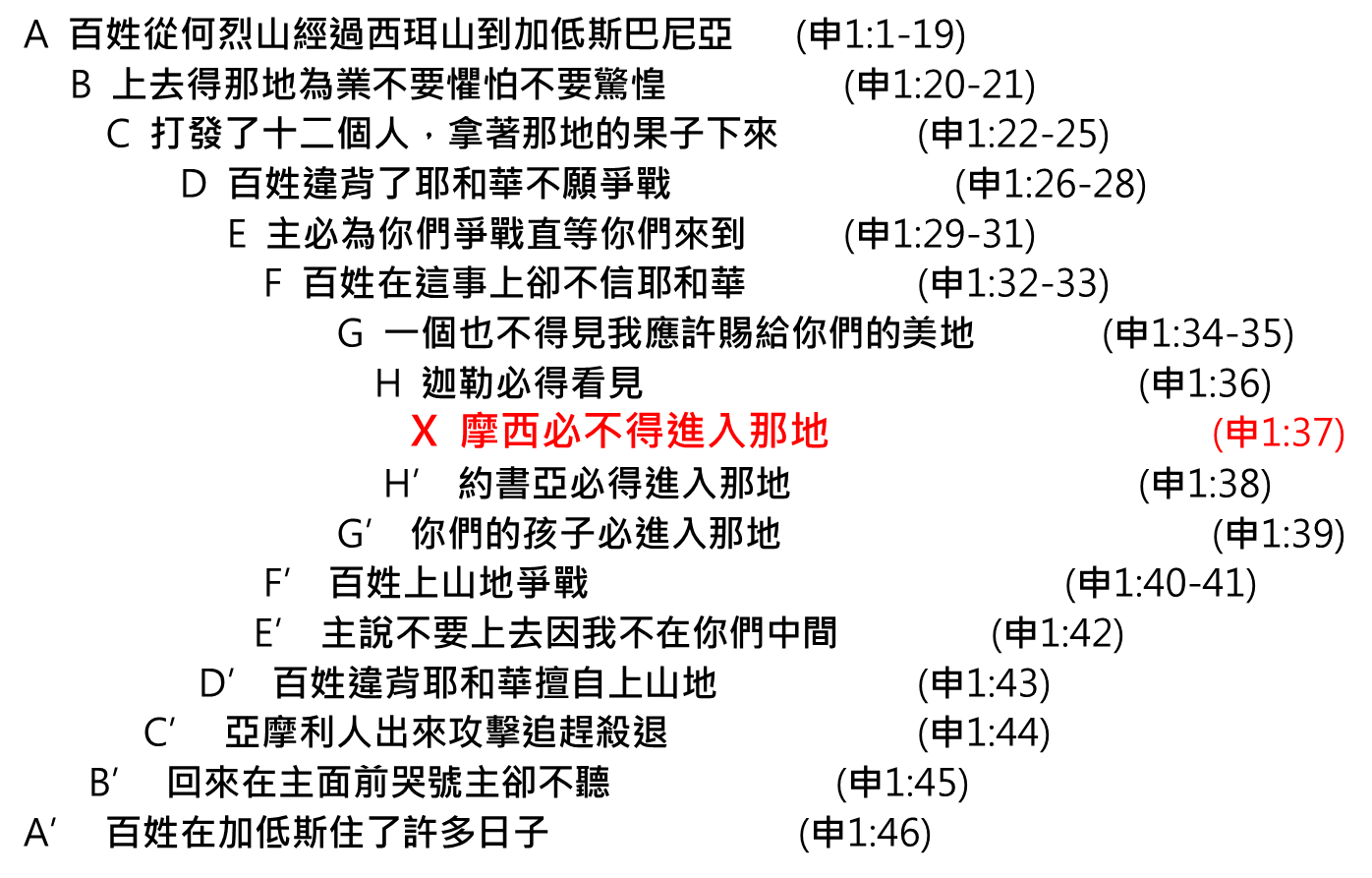 把亞摩利人交付他們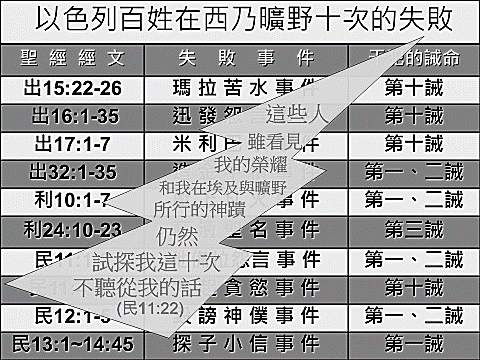 民21:21~25，34~35，32:33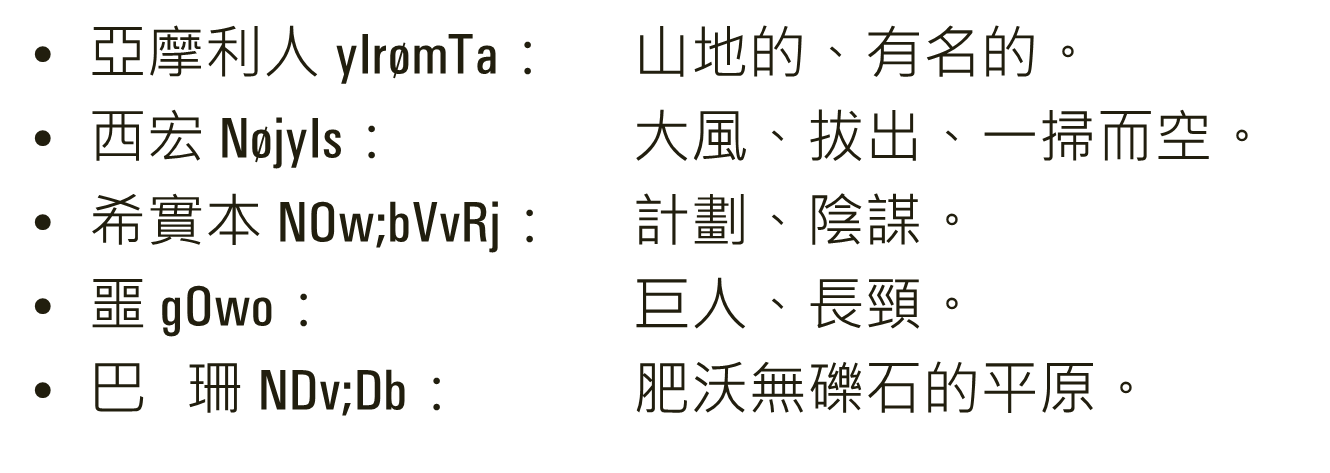 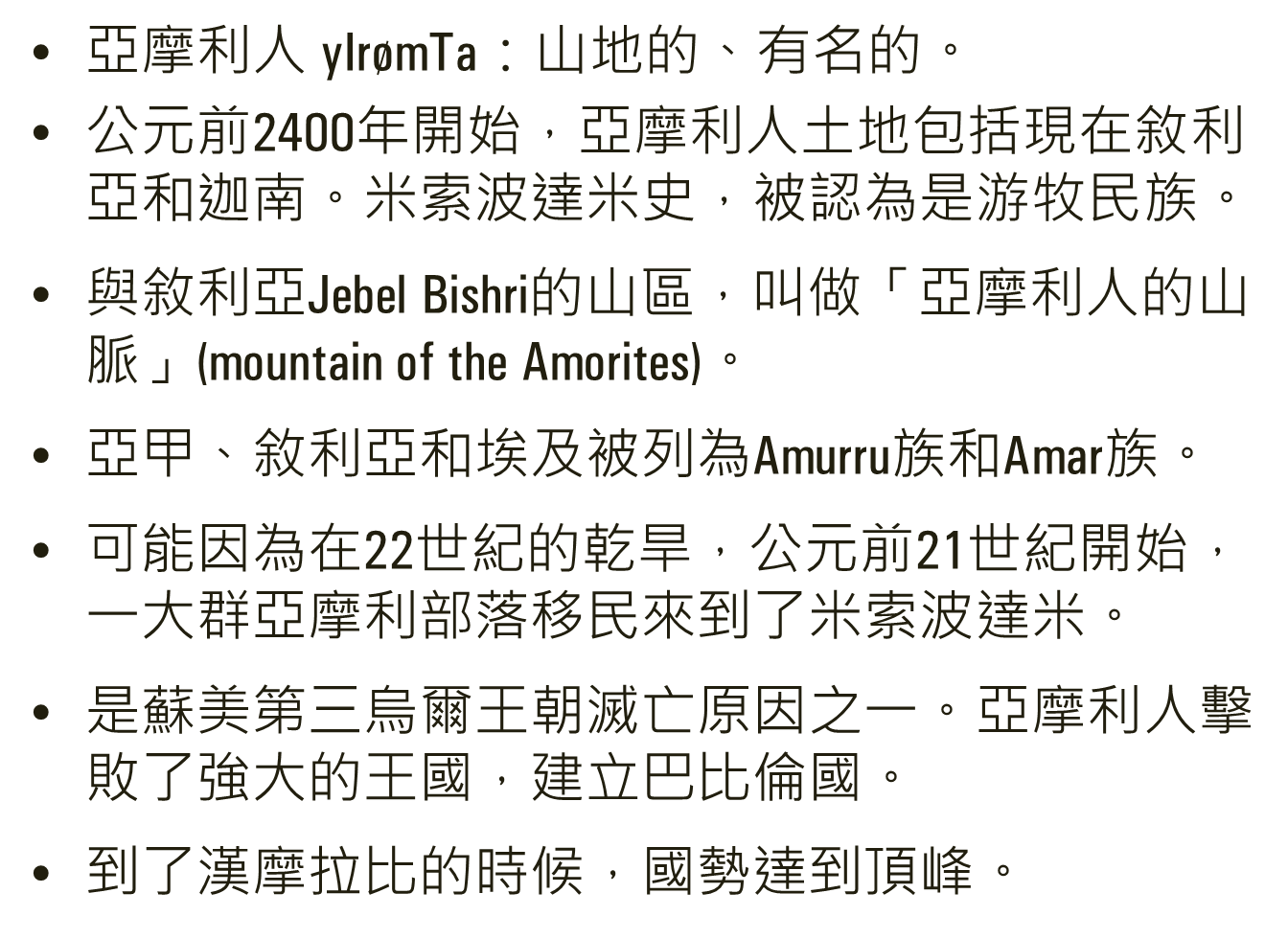 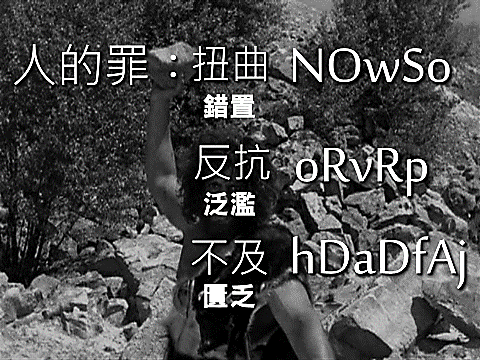 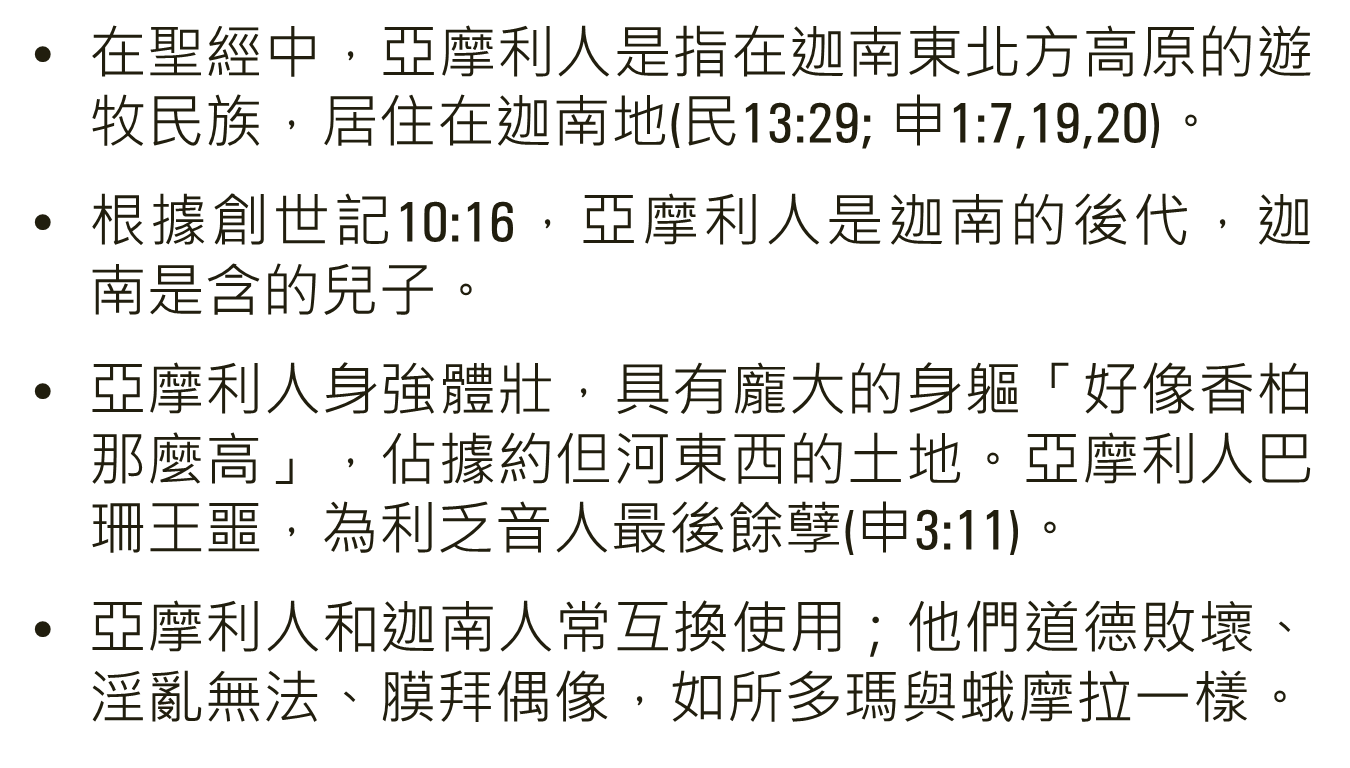 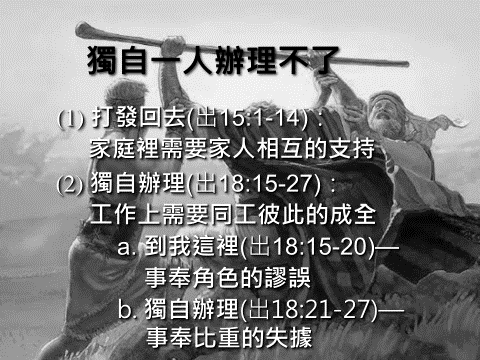 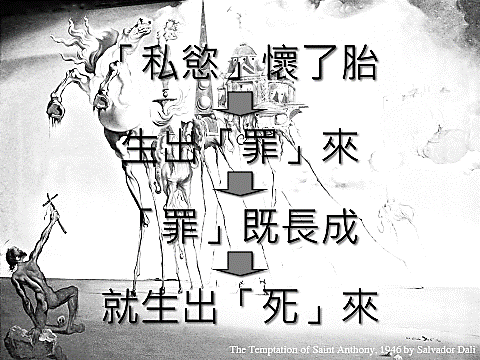 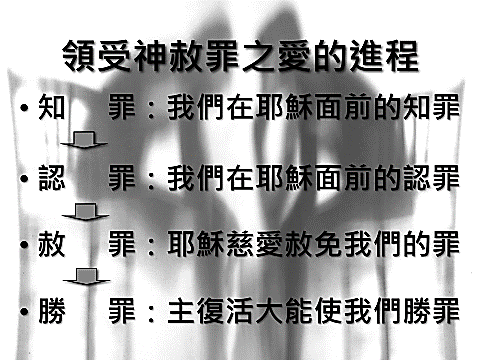 本週各項聚會今日	09:30	兒童主日學		09:45	主日聚會	胡偉騏弟兄		09:45	中學生團契		11:00 《擘餅記念主聚會》		11:00 	慕道班(大班教室)		13:00	樂活人生(副堂)		13:00	詩班練習		14:20	電影欣賞	教宗的承繼週二	19:30	英文查經班週三	19:30	週三禱告會	賴大隨弟兄週四	10:30	讀經班	約翰福音14		14:30	姊妹查經	許家蓁姊妹		15:30	姊妹禱告會	許家蓁姊妹週五	19:00	小社青	查經聚會週六	14:00	大專團契	禱告會		18:00	社青團契	彼得後書3…保羅從早到晚，對他們講論這事，證明上帝國的道，引摩西的律法和先知的書，以耶穌的事勸勉他們。他所說的話，有信的，有不信的。                                                 使徒行傳28:23-24台北基督徒聚會處      第2674期  2021.02.21教會網站：http://www.taipeiassembly.org年度主題：教會—大家庭家庭—小教會		主日上午	主日下午 	下週主日上午	下週主日下午	聚會時間：9時45分	2時10分	9時45分	2時10分	司     會：陳宗賢弟兄  電影放映	任  駿弟兄	領     詩：曹先進弟兄		吳恩加弟兄+大專團契	司     琴：詹甯喻姊妹			俞齊君姊妹	講     員：胡偉騏弟兄		下週講員：謝光中弟兄	本週題目：違背不信			下週主題：榮美的家庭教會	本週經文：申命記1:1-46		下週經文：提摩太前書3:15	上午招待：吳純紹姊妹 林寶猜姊妹	下週招待：王雅麗姊妹 熊靈琦姊妹		喬懷禹弟兄			俞智桓弟兄《三月/每日活水靈修月刊》繼續閱讀《使徒行傳》。在小桌上販售，每本優惠價50元。台北市中正區100南海路39號。電話（02）23710952傳真（02）23113751臺北市中正區100南海路39號。電話（02）23710952傳真（02）23113751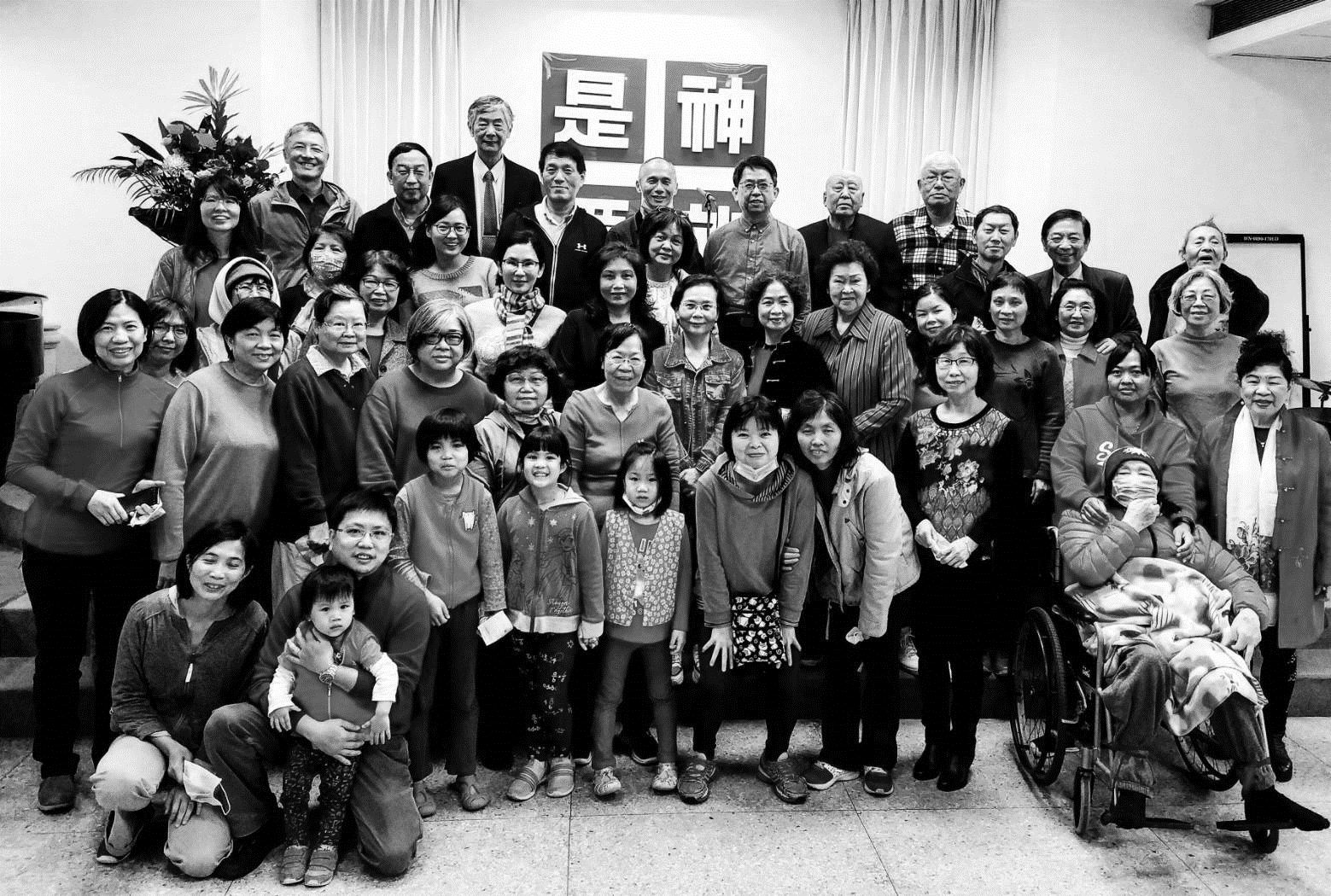 3/21本教會《福音主日》講員︰范大陵弟兄時間︰3/21(日)上午9:45主題︰復活的基督經文︰哥林多前書15:1~10；20把握時機，邀請慕道友、未信主之親友參加，為主得人~~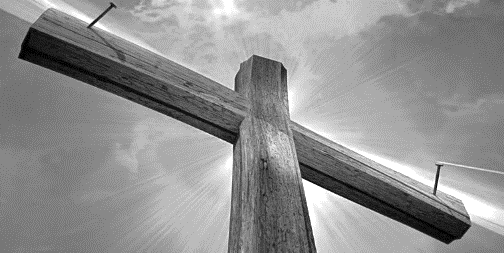 《大年初一˙新正聚會》「…要在至聖的真道上造就自己，在聖靈裏禱告，保守自己常在上帝的愛中，仰望我們主耶穌基督的憐憫，直到永生。」猶大書20~21